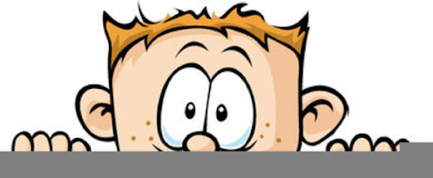 Peek at Our WeekFlorida Early Learning andDevelopmental StandardsSchool ActivityHome Extension ActivityReligious Focus: Creation – Day One“Let there be light” This is an example of what the children will be creating.  Your child’s work will most likely look quite different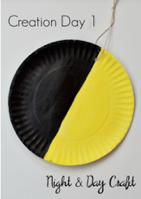 Playing with a flashlight is a way to discuss light and dark with your child.Language and LiteracyDemonstrates understanding when listeningStanding Feet Listening GameThis activity is designed to teach the concept of standing still.Have the children stand up and cycle through demonstrating standing feet, walking feet, running feet, jumping feet, dancing feet.  These will be done while staying in place.Explain where it is appropriate to use each kind of feet.Put on some music and dance.  Then pause the music and use standing feet until the music resumes.Social and Emotional DevelopmentDevelops positive relationships with peersLanguage and LiteracyDemonstrates understanding when listeningWho’s missing?Remove one picture of a child from the group of pictures.  Then ask, “Who’s Missing?”Take three toys and have your child say the names of the objects.  Then cover them with a blanket and remove one while your child closes and covers their eyes.  Then remove the blanket and ask, “What’s missing?”Physical DevelopmentResponds to and initiates care routines that support personal hygieneCarries out some steps of own personal hygiene routines with specific adult guidance or demonstrationPractice putting shoes on and off.This skill can be practiced at home by acquiring a pair or two of fun dramatic play shoes, such as slippers or boots.  Also remember to plan enough time in your schedule for your child to be able to put their own shoes on.